1st Motion: Graham Eason2nd Motion: Tara ReidAll in favor1st Motion: Graham Eason2nd Motion: Tara ReidAll in favor2022/23 season sock order – to procure to avoid early season delaysFemale- survey going out regarding intentions Feedback for the new league discussedReturn of jerseys, pucks, gear planning taking placeEquipment needsBoard positions, venue, functional area topis for AGM preparation discussed  36 hour- general talk, revenue made on donations Canteen Eastman – blackout datesEMFHL – league organization and alignment with Eastman timelines Name Bars on jerseys Timeclock training Motion to Adjourn:1st Motion: Graham Eason2nd Motion: Tara ReidNext MeetingApril 13th, 2022 – 630pm DTMILorette Minor Hockey 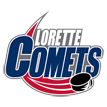 Board Meeting Minutes: March 23rd, 2022: 6:30pm: DTMIDan Gilbertson, Tara Reid, Graham Eason, Lesa Chapman, Kevin Hudson, Jeff Morton, Martin Saive, Frank HrynchukRegrets:Aimee Dickey, Justin Moutray, Heather Elands, Laird LalukAdopt AgendaAdopt MinutesOpen ItemsDanFemale Hockey Equipment DanAGMDanOtherDan